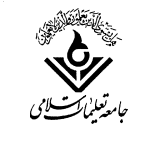 ردیفسئوالبارم